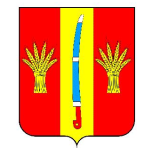 СОВЕТ ДЕПУТАТОВ НОВОАЛЕКСАНДРОВСКОГО ГОРОДСКОГО ОКРУГА СТАВРОПОЛЬСКОГО КРАЯ ВТОРОГО СОЗЫВАРЕШЕНИЕ27 апреля 2023 года                                                                                   № 10/631г. НовоалександровскОб исполнении основных показателей социально-экономического развития Новоалександровского городского округа Ставропольского края за 2022 годЗаслушав информацию об исполнении основных показателей социально-экономического развития Новоалександровского городского округа Ставропольского края за 2022 год, в соответствии Федеральным законом от 06 октября 2003 г. № 131 - ФЗ «Об общих принципах организации местного самоуправления в Российской Федерации», Уставом Новоалександровского городского округа Ставропольского края, Совет депутатов Новоалександровского городского округа Ставропольского краяРЕШИЛ:1. Принять к сведению информацию об исполнении основных показателей социально - экономического развития Новоалександровского городского округа Ставропольского края за 2022 год, согласно приложению.2. Разместить настоящее решение на официальном информационном Интернет - портале Новоалександровского городского округа Ставропольского края (http://newalexandrovsk.ru).3. Настоящее решение вступает в силу со дня его принятия.Приложение к решениюСовета депутатовНовоалександровскогогородского округаСтавропольского краяот 27 апреля 2023 года № 10/631Информацияоб исполнении основных показателей социально - экономического развития Новоалександровского городского округа Ставропольского края за 2022 годЭкономикаСтруктура экономики Новоалександровского городского округа Ставропольского края формируется в соответствии с задачами, связанными с развитием имеющегося агропромышленного комплекса и производственного потенциала.По статистическим данным, предоставленным управлением Федеральной службы государственной статистики по Северо - Кавказскому федеральному округу (далее – Северо - Кавказстат) за 2022 год оборот крупных и средних организаций по всем видам экономической деятельности в действующих ценах составил 36 млрд. 956,3 млн. руб., и увеличился к 2021 году на 12,2 % (2021 г. - 32 млрд. 925,8 млн. руб.).Оборот предприятий отражает их коммерческую деятельность и включает в себя стоимость отгруженных товаров собственного производства, выполненных работ и услуг собственными силами, а также выручку от продажи приобретённых на стороне товаров.Объем отгруженных товаров собственного производства, выполненных работ и услуг собственными силами по всем видам экономической деятельности по крупным и средним организациям Новоалександровского городского округа за январь - декабрь 2022 года составил 14 млрд. 942,4 млн. рублей и увеличился к 2021 году на 7 % (13 млрд. 963,5 млн. руб.).Финансовый результат деятельности организацийПо данным Северо - Кавказстата в Новоалександровском городском округе по итогам 2022 года по крупным и средним организациям сложился положительный финансовый результат (прибыль минус убыток) и составил 4506,6 млн. руб. (2021 г. – 2879,6 млн. руб.).Прибыль получена по следующим видам экономической деятельности:- промышленное производство – 191,8 млн. рублей (2021 г. – 66,8 млн. руб.);- сельское хозяйство – 3878,5 млн. рублей (2021г. – 2519,6 млн. руб.);- торговля оптовая и розничная – 3994,5 млн. рублей (2021 г. – 264,8 млн. руб.)Из 25 наблюдаемых организаций, в 23 - х получена прибыль в сумме 4528,2 млн. руб. (2021 г. - прибыль получена в 23 - х наблюдаемых организациях в сумме 2899,7 млн. руб.).Доля прибыльных организаций составила 92 % (2021 г. – 92 %).Убыток получен в 2 х организациях в сумме 21,6 млн. руб. (2021 г. – убыток в 2 - х организациях в сумме 20 млн. руб.).Состояние расчетов на предприятиях и организацияхНа 1 января 2023 года суммарная задолженность по обязательствам (кредиторская задолженность, задолженность по кредитам банков и займам) по кругу отчитывающихся организаций Новоалександровского городского округа составила 16449 млн. руб. (2021 г. – 15638,3 млн. руб.). Задолженность по полученным кредитам банков и займов составила 8399,7 млн. рублей и увеличилась к 2021 году на 1487,9 млн. рублей (2021 г. - 6911,8 млн. руб.). Основными заёмщиками являются сельскохозяйственные предприятия, доля которых составляет 38,1 %.Кредиторская задолженность составила 8049,3 млн. рублей, произошло уменьшение к соответствующему периоду прошлого года на 677,2 млн. рублей (2021 г.- 8726,5 млн. руб.), дебиторская задолженность - 9294,9 млн. руб., и увеличилась на 1165,6 млн. руб. или на 14,3 % (2021 г. – 8129,3 млн. руб.). Удельный вес просроченной дебиторской задолженности в общем объеме дебиторской задолженности составил 4,2 % (2021 г. – 3,2 %).В отраслевой структуре дебиторской задолженности 50,6 % приходится на сельское хозяйство, 37,2 % - на оптовую и розничную торговлю.Исполнение доходов консолидированного бюджета по Новоалександровскому городскому округуЗа 2022 год в бюджет Новоалександровского городского округа (далее - бюджет городского округа) поступили денежные средства в сумме 2411257,99 тыс. рублей. Доходная часть бюджета городского округа, при уточненном годовом плане, составила  2466269,86 тыс. рублей, исполнена на 97,77 %.Из общего объема поступивших доходов в бюджет городского округа 26 % или 625858,26 тыс. рублей приходится на долю налоговых и неналоговых доходов и 74 % или 1785399,73 тыс. рублей на долю безвозмездных поступлений.Годовые плановые назначения по поступлению налоговых и неналоговых доходов в бюджет городского округа исполнены на 101,5 %, в результате чего дополнительно поступило 9128,48 тыс. рублей.В общей структуре налоговых и неналоговых доходов доля поступлений следующих групп доходов составила:	- налог на доходы физических лиц – 37,1 % или 232300,26 тыс. руб.;- налоги на товары (работы, услуги), реализуемые на территории Российской федерации (акцизы) – 5,7 % или 35737,30 тыс. руб.;- налоги на совокупный доход – 30 % или 187876,67 тыс. руб., из них на поступление единого сельскохозяйственного налога приходится 155188,09 тыс. руб., или 24,8 %;- налоги на имущество – 14,8 % или 92332,75 тыс. руб., из них наибольший удельный вес занимает поступление земельного налога – 11,2 % или 69888,15 тыс. руб.;- доходы от использования имущества – 7,4 % или 46283,30 тыс. руб., в том числе доходы, получаемые в виде арендной платы за земельные участки, государственная собственность на которые не разграничена – 6,6 % или 41500,27тыс. руб.;- доходы от оказания платных услуг и компенсации затрат государства – 2 % или 12573,70 тыс. руб.;- доходы от продажи материальных и нематериальных активов – 1,3 % или 8 203,89 тыс. руб.;- штрафы, санкции, возмещение ущерба – 0,3 % или 1975,46 тыс. руб.;- прочие налоговые и неналоговые доходы (госпошлина; плата за негативное воздействие на окружающую среду и прочие неналоговые доходы) – 1,4 % (8574,93 тыс. руб.).Безвозмездные поступления исполнены на 96,5 % и поступили в объеме 1785399,73 тыс. руб., в том числе:- дотации на выравнивание бюджетной обеспеченности и на поддержку мер по обеспечению сбалансированности бюджетов поступили в сумме 469210,0 тыс. рублей или 100 % к годовым плановым назначениям;- субсидии в сумме 151787,7 тыс. рублей и исполнены на 70,7 % к плановым назначениям 2022 года;- субвенции в объеме 1112769,91 тыс. руб., и исполнены на 99,9 % к плановым назначениям 2022 года;- иные межбюджетные трансферты поступили в пределах сумм необходимых для оплаты денежных обязательств по расходам получателей средств бюджета в сумме 55355,58 тыс. руб.;- прочие безвозмездные поступления в сумме 5157,41 тыс. руб.; - возврат остатков субсидий, субвенций и иных межбюджетных трансфертов прошлых лет) – в объеме минус 8880,87 тыс. рублей (в процессе исполнения бюджета остатки, сложившиеся по состоянию на 01.01.2022 года возвращены главными администраторами доходов в краевой бюджет).ИнвестицииВажнейшим фактором устойчивой стабилизации производства и обновления основных фондов является наращивание инвестиций в основной капитал, который характеризует уровень экономического развития территории, а также деловую активность бизнеса.Среднесрочный и долгосрочный прогнозы развития экономики Новоалександровского городского округа носят благоприятный характер.На 2022 год Новоалександровскому городскому округу (далее – городской округ) доведен плановый показатель «объем инвестиций в основной капитал (за исключением бюджетных средств)» в сумме 4 млрд. 808,6 млн. руб., что выше планового показателя 2021 года на 31 % (2021г. - 3671,8 млн. руб.).По полному кругу организаций за 2022 год объем инвестиций в основной капитал составил 4132,5 млн. рублей, за исключением бюджетных средств - 4071,9 млн. рублей или 84,7 % к плановому значению на 2022 год.По крупным и средним предприятиям, представляющим статистическую отчетность в Северо – Кавказстат, объём инвестиций в основной капитал по крупным и средним предприятиям за январь - декабрь 2022 года по городскому округу составил 2015,1 млн. рублей, что меньше объема соответствующего периода 2021 года на 1228,2 млн. рублей (2021 г. – 3243,3 млн. рублей).Инвестиции вложены на:- строительство зданий и сооружений – 416,1 млн. руб.;- приобретение машин, оборудования, включая хозяйственный инвентарь – 1429,4 млн. руб.;- прочее – 151,6 млн. рублей.Источники финансирования инвестиций в основной капитал по крупным и средним предприятиям:- собственные средства предприятий – 1817,6 млн. руб.;- привлеченные средства – 197,5 млн. руб., из них: бюджетные средства – 60,6 млн. рублей.По данным Северо - Кавказстата, по итогам 2022 года городской округ по объёму инвестиций в основной капитал (по крупным и средним организациям), занял 14 место среди 32 городских и муниципальных округов Ставропольского края, в 2021 году - 13 место.С каждым годом растет роль и участие субъектов малого и среднего предпринимательства в экономике городского округа. По данным мониторинга, объем инвестиций в основной капитал по всем видам хозяйствующих субъектов малого предпринимательства, не наблюдаемых прямыми статистическими методами, за 2022 год составил 2117,4 млн. рублей, что на 57,1 % больше уровня 2021 года (2021 г. – 1209,8 млн. руб.).За 2022 год на территории округа выдано 36 разрешений на ввод в эксплуатацию объектов различного назначения (2021 г. - 30), в том числе:- введено в эксплуатацию 9 магазинов, общей площадью 3022,5 м2 (2021 год – 10 магазинов, площадью 2138,4 м2), из них произведена реконструкция 3 магазинов, общей площадью 1290,8 м2 (2021 г. – выполнена реконструкция 3 магазинов, общей площадью 382 м2);- не жилых административно-бытовых зданий – 7, общей площадью – 2077,2 м2, в том числе 3 фельдшерско- акушерских пункта, общей площадью 212,8 м2 (2021 г. - 8, общей площадью – 1943,0 м2);- здания с/х назначения – 13, площадью – 12255,9 м2, из них система орошения, протяженностью – 6780 м. (2021 г. - 9, общей площадью – 5379,9 м2 и протяженностью - 12720 м);- коммунальная инфраструктура – 1, общая протяженность – 1963 м (2021-1, общая протяженность – 17093 м);- в социальной сфере – 0 (2021 г.– 1 (аптека), общей площадью - 552,7 м2);- промышленное производство – 0 (2021 г. - 1, общей площадью – 7725,7 м2);- произведена реконструкция 1 объекта общественного питания (кафе), общей площадью - 314,2 м2 (2021 г. - 0);- в сфере дорожного хозяйства и автомобильного транспорта – 2 объекта (СТО, шиномонтаж), площадью 105,2 м2, (2021 г. - 0);- прочие – 3 бассейна, площадью -498,6 м2.Выдано 35 разрешений на строительство объектов (2021 г. – 42), в том числе:- торговли –8 (2021 г. - 10);- нежилых, административно-бытовых зданий – 5 (в том числе – 2 фельдшерско-акушерских пункта) (2021 г. - 12);- зданий с/х назначения – 15 (2021 г. - 13);- коммунальной инфраструктуры – 1 (2021 г. - 4);- в сфере перерабатывающей промышленности – 1 здание (комбикормовый завод), (2021 г. - 0);- в социальной сфере – 0 (2021 г. - 3); - прочие – 5 (2021 г. – 0).Велась реализация 4 значимых инвестиционных проектов, в том числе:1. Линейный объект регионального значения. Строительство межпоселкового водопровода "Восточный" в Новоалександровском городском округе. Строительная готовность объекта - 99%. Реализация данного проекта позволит улучшить качество питьевой воды для населения городского округа.2. Обеспечение жителей населенных пунктов Новоалександровского городского округа с численностью населения от 250 до 500 человек широкополосным интернетом к информационной сети "Интернет" в соответствии с реализуемой государственной программой "Устранение цифрового неравенства" п. Заречный, х. Керамик, х. Первомайский, х. Родионов, п. Виноградный, п. Лиманный, х. Краснодарский, п. Встречный, п. Крутобалковский, х. Мокрая Балка, п. Озерный, п. Южный, п. Восточный, ст. Воскресенская, п. Равнинный, х. Воровский. ПАО «Ростелеком» ведут работы по прокладке оптико - волоконной связи к оставшимся двум населенным пунктам (п. Равнинный и х. Воровский). Подготовлен запрос в ПАО «Ростелеком» на точку подключения и привлечения специализированных организаций для проведения работ «Хозяйственным способом».3. Строительство комбикормового завода производительностью 10 тонн в час, инициатор проекта ООО «Сельхозтранс». Общая стоимость инвестиционного проекта 336,9 млн. руб., освоено 267,287 млн. рублей. Планируется создание 16 рабочих мест. Закуплена основная часть оборудования. Ведутся строительные работы, планируемый срок реализации 3 кв. 2023 года4. Строительство завода по убою птицы, инициатор проекта: ООО «Агро-импульс». Общая стоимость инвестиционного проекта 239 млн. рублей, за 2022 год освоено 141,941 млн. рублей. Планируется создание 65 рабочих мест. Закуплена основная часть оборудования. Ведутся подготовительные работы. Планируемый срок реализации 3 кв. 2023 года.Реализация федеральных, краевых, местных целевых программВ 2022 году Новоалександровский городской округ участвовал в софинансировании мероприятий следующих государственных программ Российской Федерации:- «Социальная поддержка граждан»;- «Развитие образования».На финансирование мероприятий в 2022 году предусмотрены средства в сумме 129050,65 тыс. рублей, кассовое исполнение составило 128726,62 тыс. рублей (99,75 %).Государственные программы Ставропольского края:- «Управление финансами»;- «Сохранение и развитие культуры»;- «Развитие физической культуры и спорта»;- «Развитие образования»;- «Развитие жилищно-коммунального хозяйства, защита население и территории от чрезвычайных ситуаций»;- «Развитие транспортной системы»;- «Развитие сельского хозяйства»;- «Управление имуществом»;- «Социальная поддержка граждан»;- «Межнациональные отношения, профилактика терроризма и поддержка казачества».На финансирование мероприятий в 2022 году предусмотрены средства – 1300166,25 тыс. рублей, исполнено – 1224422,28 рублей (94,17 %).В течение 2022 года на территории городского округа реализовывалось 17 муниципальных программ.На финансирование мероприятий муниципальных программ в 2022 году за счет всех источников финансирования предусмотрены средства в объеме 2378877,05 тыс. рублей, из них за счет средств федерального бюджета – 129050,65 тыс. рублей (5,4 % от общего объема финансирования на 2022 г.), бюджета Ставропольского края (далее - краевой бюджет) – 1300166,25 тыс. рублей (54,7 %), бюджета Новоалександровского городского округа Ставропольского края (далее - местный бюджет) – 946872,66 тыс. рублей (39,8 %), средства участников программы – 2787,49 тыс. рублей (0,1 %).Кассовое исполнение мероприятий программ за счет всех источников финансирования составило 2282475,24 тыс. рублей (95,95% от предусмотренного финансирования на 2022г.), в том числе за счет средств федерального бюджета – 128726,62 тыс. рублей (99,75 %), краевого бюджета – 1224422,28 тыс. рублей (94,17 %), местного бюджета – 927186,25 тыс. рублей (97,92 %), средства участников программы – 2140,09 (76,77 %).Сельское хозяйствоВ структуре экономики Новоалександровского городского округа сельскохозяйственный сектор занимает 67 % среди других отраслей, и на протяжении многих лет лидирует в сельскохозяйственном производстве Ставропольского края.Основные направления развития отрасли сельского хозяйства городского округа на 2022 год были определены государственной программой Ставропольского края «Развитие сельского хозяйства и регулирования рынков сельхозпродукции, сырья и продовольствия», это - растениеводство, животноводство, производство и реализация сельскохозяйственной продукции. В структуре посевных площадей наибольший удельный вес приходится на следующие культуры: зерновые и зернобобовые с кукурузой – 68 %; подсолнечник - 12 %; сахарная свекла - 8 %; кормовые культуры - 5 %; овощи - 0,5 %.Аграрный сектор городского округа представлен 32 крупными сельхозпредприятиями и более 430 КФХ. Животноводством занимаются 6 крупных сельхозпредприятий и 15 КФХ.К числу динамично - развивающихся относятся: СХП колхоз «Россия», СПК колхоз «Родина», ООО Агрофирма «Золотая Нива», СПА «Колхоз им. Ворошилова», СХ АО «Радуга», АО «Нива», АО «Русь».На протяжении ряда последних лет, городской округ занимает лидирующие места в Ставропольском крае по валовому производству и урожайности зерновых и зернобобовых с кукурузой. В 2022 году произведено - свыше 760 тыс. тонн зерна и зернобобовых с кукурузой, урожайность составила - 67,5 ц/га, подсолнечника - 62,8 тыс. тонн при урожайности 29,4 ц/га, сахарной свеклы - 767 тыс. тонн урожайностью 651,6 ц/га. Наивысшая урожайность сахарной свеклы - 785,9 ц/га в ОАО «Урожайное» (среднерайонная урожайность - 651,6 ц/га).На протяжении ряда лет городской округ также стабильно занимает 1 - е место в крае по объемам и срокам внесения органических и минеральных удобрений.Во всех категориях хозяйств содержалось 12541 голов крупного рогатого скота, в том числе в сельхозпредприятиях - 8668 голов, в крестьянских фермерских хозяйствах – 446 голов, в личных подсобных хозяйствах – 3427 голов, уменьшение поголовья к 2021 году составило 424 головы или 4 % (2021г. - 12965 гол.).Молочных коров во всех категориях хозяйств - 5235 голов, в том числе в сельхозпредприятиях – 2879 голов, в крестьянских фермерских хозяйствах – 206 голов, в личных подсобных хозяйствах – 2150 голов. Уменьшение поголовья к 2021 году составило 86 голов (5%).Продуктивность молочных коров в 2022 году выросла на 740 кг и составила 7320 кг на фуражную корову (2021г. - 6580 кг).За 2022 год произведено 37,2 тыс. тонн молока, что составляет 104,5 % к 2021 году (2021г. - 35,6 тыс. тонн), произведено мяса на убой в живом весе 12,3 тыс. тонн, что ниже соответствующего периода прошлого года на 1,9 тыс. тонн (2021г. - 14,2 тыс. тонн).В 2022 году машинотракторный парк пополнился новой сельскохозяйственной техникой. Приобретено тракторов - 11 ед.; зерноуборочных комбайнов - 7 ед., 5 ед. грузовых автомобилей и еще 30 единиц других сельскохозяйственных машин (сеялки, культиваторы, плуги, бороны, опрыскиватели и др.). Общая сумма приобретений составила более 280 млн. рублей.В целом же работа машинотракторного парка в 2022 году была слаженной и эффективной, что позволило выполнить все необходимые агротехнические мероприятия качественно и в оптимальные сроки.Сельскохозяйственными предприятиями за 2022 года получено прибыли от реализации продукции, работ и услуг в сумме 4,9 млрд. рублей, что на 2 % больше, чем за 2021 года (4,8 млрд. руб.). Прибыль от реализации продукции растениеводства увеличилась на 4 % и составила 4,7 млрд. рублей, (2021 г. – 4,5 млрд. руб.). В животноводстве прибыль увеличилась на 50,4 млн. рублей и составила 88,2 млн. рублей (2021г – 37,8 млн. руб.).Чистая прибыль за 2022 год увеличилась на 4 % в сравнении с 2021 годом и составила – 4,4 млрд. рублей (в 2021г. - 4,2 млрд. руб.).Уровень рентабельности от реализации сельскохозяйственного производства вырос и составил 50,4 % (2021г. - 47 %).За 2022 года валовой доход составил 17,7 млрд. руб., что на 1,6 млрд. руб. больше, чем в 2021 году (2021г. – 16,1 млрд. рублей).В растениеводстве выручка увеличилась на 9 % и составила 12,1 млрд. рублей (2021г. – 11,1 млрд. рублей), в животноводстве увеличилась на 30 % и составила 825,8 млн. рублей (2021г. – 633 млн. руб.).Cреднемесячная заработная плата за 2022 год выросла на 11 % и составила 48501 рублей (2021г. – 43621руб.).В 2022 году инвестиции в основной капитал вложенные в сельскохозяйственную отрасль составили - 2 млрд. 264 млн. рублей, что на 28,8 % больше объемов 2021 года (1 млрд. 757 млн. рублей).В соответствии с краевым законодательством, а также в рамках Государственной программы «Развития сельского хозяйства и регулирования рынков сельхозпродукции, сырья и продовольствия» в 2022 году господдержку получили 75 сельхозтоваропроизводителей на сумму 244,7 млн. рублей, в том числе: 59 ИП глава КФХ на сумму - 16,3 млн. рублей, 16 крупных сельхозтоваропроизводителей на сумму - 228,4 млн. рублей и 1 сельхозкооператив на сумму - 15 млн. рублей (в 2021 году господдержку получили 92 сельсхозтоваропроизводителя на сумму 218,4 млн. рублей, в том числе: 67 ИП глава КФХ на сумму - 26 млн. рублей, 20 крупных сельхозтоваропроизводителей на сумму - 183,1 млн. рублей, 4 ИП на сумму 6,8 млн. рублей и 1 сельхозкооператив на сумму - 2,8 млн. рублей, по программе «Агростартап» предоставлены гранты 2 фермерам на развитие птицеводства на сумму 6 млн. рублей).Существенной мерой поддержки для сельхозтоваропроизводителей по прежнему является программа льготного кредитования, запущенная Минсельхозом Российской Федерации с низкой процентной ставкой по кредиту (от 2 до 5 % годовых).Новоалександровский городской округ остается лидером в Ставропольском крае по льготному кредитованию, так за 2022 год льготные кредиты получили 20 СХП и 57 КФХ на общую сумму 3 млрд. рублей, что на 36 % больше, чем в 2021 году (2021г. - 2,2 млрд. рублей).ПромышленностьЗа январь –декабрь 2022 года объём отгруженных товаров собственного производства, выполненных работ и услуг собственными силами составил 5 млрд. 831,2 млн. руб., увеличение к 2021 году составило 101,6 % (2021 г. – 5 млрд. 740,6 млн. руб.), в том числе:- добыча полезных ископаемых - 7,1 млн. руб., что в 1,8 раз больше, чем в 2021 году (2021 г. - 3,8 млн. руб.);- обрабатывающие производства - 5 млрд. 154,8 млн. руб., снижение к 2021 году на 0,3 % (2021 г. - 5 млрд. 170,5 млн. руб.);- обеспечение электрической энергией, газом, паром; кондиционирование воздуха - 572,2 млн. руб., темп роста к 2021 году - 120,4 % (2021 г. - 475,3 млн. руб.);- водоснабжение; водоотведение, организация сбора и утилизация отходов, деятельность по ликвидации загрязнений - 97,1 млн. руб., темп роста к 2021 году составил 106,7 % (2021 г. - 91 млн. руб.).На территории городского округа основная доля промышленных предприятий – это предприятия пищевой и перерабатывающей отрасли, которые расширяют ассортимент выпускаемой продукции, внедряют новую технику и технологии и активно осваивают как краевые, так и общероссийские рынки сбыта продукции.Предприятиями пищевой и перерабатывающей промышленности, малыми цехами сельхозпредприятий, малыми цехами частных предпринимателей за 2022 год произведено продукции на сумму 1324,7 млн. рублей, что в действующих ценах составляет 107,4 % к 2021 г. (2021 г. – 1233,5 млн. руб.).В городском округе осуществляют деятельность 44 цеха малой мощности по переработке сельскохозяйственной продукции: 2 цеха по производству полуфабрикатов, 5 убойных, 1 рыбный, 3 колбасных, 3 крупоцеха, 3 макаронных, 2 молочных, 2 маслоцеха, 2 консервных, 4 кондитерских, 5 кормоцехов, 1 цех по производству семян подсолнечника, 3 мельницы, 8 пекарен.Вырабатываются хлебобулочные, макаронные, колбасные изделия, хлеб, мука, соки, мясо, молочные продукты и другие важные продукты питания.В 2022 году увеличилось производство: макаронных изделий – на 6 %, хлеба – на 9,7 %, кондитерских изделий – на 40 %, консервных изделий (овощных, фруктовых) – на 45,4 %, молочной продукции - на 54,4 %, муки – на 8,4 %, полуфабрикатов – на 11 %, колбасных изделий – на 6 %, мяса – на 8,4 %, производство кормосмесей – на 3,2 %, крупы – в 2,5 раза, консервных изделий (мясных) – в 2,6 раза.Увеличение объемов производства продукции происходит за счет того, что расширяется ассортимент продукции, рынок сбыта, подписываются новые контракты на поставку товаров. Вместе с тем, снижены объёмы производства рыбы – на 33,9 %, хлебобулочных изделий – на 17,6 %.Снижение производства продукции объясняется повышением конкуренции на рынке сбыта.С IV квартала 2022 года предприятие ООО СХП «Югроспром» прекратило выпуск хлебобулочных изделий, из-за нерентабельности данного вида продукции и высокой конкуренции.Цех по производству семян подсолнечника организации ИП Арутюнян К.В. находится на консервации.Строительство и обеспечение жильем населенияПо данным Северо-Кавказстата на территории Новоалександровского городского округа за счёт всех источников финансирования в 2022 году введено в действие жилых помещений общей площадью 6899 м2 (индивидуальными застройщиками), что на 17,9 % больше соответствующего периода прошлого года (2021г. - введено в действие общей площади жилых помещений - 5853 м2, индивидуальными застройщиками - 3547 м2).С 2012 года реализуется инвестиционный проект жилого комплекса «Новоград». С начала реализации проекта построено и введено в эксплуатацию пять 18 - ти квартирных, два 24 - х квартирных и один 15 - ти квартирный дом. Завершено проектирование 16 - ти квартирного дома.За 2022 год на территории округа выдано 36 разрешений на ввод в эксплуатацию объектов различного назначения (2021 г. - 30), в том числе:- введено в эксплуатацию 9 магазинов, общей площадью 3022,5 м2 (2021 год – 10 магазинов, площадью 2138,4 м2), из них произведена реконструкция 3 магазинов, общей площадью 1290,8 м2 (2021 г. – выполнена реконструкция 3 магазинов, общей площадью 382 м2);- не жилых административно-бытовых зданий – 7, общей площадью – 2077,2 м2, в том числе 3 фельдшерско- акушерских пункта, общей площадью 212,8 м2 (2021 г. - 8, общей площадью – 1943,0 м2);- здания с/х назначения – 13, площадью – 12255,9 м2, из них система орошения, протяженностью – 6780 м. (2021 г. - 9, общей площадью – 5379,9 м2 и протяженностью - 12720 м);- коммунальная инфраструктура – 1, общая протяженность – 1963 м (2021-1, общая протяженность – 17093 м);- в социальной сфере – 0 (2021 г.– 1 (аптека), общей площадью - 552,7 м2);- промышленное производство – 0 (2021 г. - 1, общей площадью – 7725,7 м2);- произведена реконструкция 1 объекта общественного питания (кафе), общей площадью - 314,2 м2 (2021 г. - 0);- в сфере дорожного хозяйства и автомобильного транспорта – 2 объекта (СТО, шиномонтаж), площадью 105,2 м2, (2021 г. - 0);- прочие – 3 бассейна, площадью -498,6 м2.Выдано 35 разрешений на строительство объектов (2021 г. – 42), в том числе:- торговли –8 (2021 г. - 10);- нежилых, административно-бытовых зданий – 5 (в том числе – 2 фельдшерско-акушерских пункта) (2021 г. - 12);- зданий с/х назначения – 15 (2021 г. - 13);- коммунальной инфраструктуры – 1 (2021 г. - 4);- в сфере перерабатывающей промышленности – 1 здание (комбикормовый завод), (2021 г. - 0);- в социальной сфере – 0 (2021 г. - 3); - прочие – 5 (2021 г. – 0).В 2022 году, в рамках реализации государственной программы Российской Федерации «Обеспечение доступным и комфортным жильем и коммунальными услугами граждан Российской Федерации», утвержденной постановлением Правительства Российской Федерации от 33.12.2017г. №1710 и подпрограммы «Создание условий для обеспечения доступным и комфортным жильем граждан в Ставропольском крае» государственной программы Ставропольского края «Развитие градостроительства, строительства и архитектуры», утвержденной постановлением Правительства Ставропольского края от 29.12.2018г. №625-п, в 2022 году в городском округе обеспечены жильем 10 молодых семей, сумма выделенных средств на приобретение жилья составила  7480200 рублей, из них средства местного бюджета - 374010 рублей. В целях улучшения жилищных условий семей, проживающих и работающих в сельской местности, в рамках реализации государственной программы Российской Федерации «Комплексное развитие сельских территорий», утвержденной постановлением Правительства Российской Федерации от 31.05.2019г. № 696, в 2022 году обеспечена жильем 1 многодетная семья, сумма выделенных средств на приобретение жилья составила 1225000 рублей.В соответствии с Указом Президента Российской Федерации от 7 мая 2008 года № 714 «Об обеспечении жильем ветеранов Великой Отечественной войны 1941 – 1945 годов» в 2022 году предоставлено 2 субсидии на обеспечение жильем вдов участников Великой Отечественной войны на сумму 3337200 рублей.Транспорт, дорогиТранспортный комплекс городского округа представлен предприятиями автомобильного и железнодорожного транспорта, обеспечивающими возможность доставки грузов и перевозку пассажиров во всех направлениях по краю и за его пределами. Основным видом транспорта является автомобильный.Действует 33 маршрута регулярных перевозок, из них 10 городских маршрутов и 23 пригородного направления. Деятельность по перевозке пассажиров осуществляют 4 субъекта: 1 организация и 3 индивидуальных предпринимателя. Протяженность автодорог общего пользования местного значения составляет 564,5 км, из них: 536,9 км − в асфальтном исполнении и 27,6 км − с гравийным покрытием. Доля автомобильных дорог общего пользования местного значения, не отвечающим нормативным требованиям, составляет 276,8 км (в процентном соотношении 49,03 %). Протяженность автодорог общего пользования регионального значения - 140,9 км, из них: 133,9 км − в асфальтном исполнении и 7 км − с гравийным покрытием. Доля автомобильных дорог общего пользования регионального значения, не отвечающим нормативным требованиям составляет 9,73 км (в процентном соотношении 6,9 %).Состояние сети дорог определяется своевременностью, полнотой и качеством выполнения работ по ремонту, капитальному ремонту и реконструкции дорог и зависит напрямую от объемов финансирования и стратегии распределения финансовых ресурсов в условиях их ограниченных объемов. Так в 2022 году дорожный фонд городского округа составил 255234,97 тыс. рублей.В результате проделанной работы по привлечению средств из краевого бюджета, в рамках реализации мероприятий подпрограммы «Дорожное хозяйство и транспортная система» государственной программы Ставропольского края «Развитие транспортной системы», на капитальный ремонт и ремонт автомобильных дорог общего пользования местного значения, городскому округу в 2022 году выделено 190604,44 тыс. рублей (субсидия из средств краевого бюджета составляет 178141,3 тыс. рублей, из муниципального бюджета – 12463,14 тыс. рублей) на выполнение работ по ремонту 9 участков автомобильных дорог, общей протяженностью более 20 км.В 2022 году завершены дорожные работы по благоустройству:- ул. Буденного, г. Новоалександровск, протяженностью 2,934 км;- ул. Железнодорожная, г. Новоалександровск, протяженностью 2,948 км;- ул. Советская (от ул. Пушкина до дома № 36), х. Красночервонный, протяженностью 0,753 км;- ул. К. Маркса, г. Новоалександровск, протяженностью 2,512 км;- а/д «Новоалександровск - Красночервонный», (от магазина «Лесосклад»), протяженностью 1,101 км;- ул. Первомайская, ст. Григорополисская (от моста до памятника), протяженностью 1,1 км;- а/д "город Новоалександровск - станица Расшеватская" (от ул. Ленина в станице Расшеватской), протяженностью 2,28 км;- а/д «Фельдмаршальский-Воскресенская», протяженностью 6,8 м;- переулок №2, п. Горьковский, протяженностью 0,275 км.За счет средств бюджета городского округа выполнены работы по:- текущему ремонту и содержанию автомобильных дорог общего пользования местного значения на общую сумму 9881481,74 рублей, в том числе:- нанесено дорожной разметки – 78 км;- скашивание обочин – 1088 км прохода;- исправление профиля гравийный дорог – 36 тыс.м2;- текущий ремонт (ямочный ремонт) – 5647 м2.Поддержка субъектов малого и среднего предпринимательстваОдним из приоритетных направлений деятельности администрации Новоалександровского городского округа является поддержка и развитие малого и среднего предпринимательства.Развитие малого и среднего предпринимательства в городском округе служит основой для экономического развития городского округа, способствует решению социальных проблем, насыщению рынка товарами и услугами.Отдел экономического развития администрации Новоалександровского городского округа является главным координатором по реализации мер поддержки малого и среднего предпринимательства (далее – МСП), работа проводится в тесном взаимодействии со всеми отделами, структурными подразделениями, федеральными службами, министерствами и ведомствами Ставропольского края, в рамках реализации национального проекта «Малое и среднее предпринимательство и поддержка индивидуальной предпринимательской инициативы», государственных и муниципальных программ. В городском округе сформирована система комплексной поддержки и развития предпринимательства и самозанятости, используются все системы: финансовая, образовательная и информационная.За 2022 год прирост субъектов МСП в сравнении с 2021 годом составил 743 единицы или 25 %, за счет роста самозанятых. По состоянию на 01.01.2023 года на территории городского округа осуществляли деятельность 3721 субъект малого и среднего предпринимательства, из них 202 малых и средних предприятия, включая микро предприятия и 1774 индивидуальных предпринимателя, самозанятых - 1745 ед. (2021 г.: всего – 2978 ед., из них 206 малых и средних предприятий, 1776 ед. индивидуальных предпринимателей, самозанятых - 997 ед.).Выручка от продажи товаров, выполнения работ и оказания услуг субъектами МСП составила 28,5 млрд. рублей, сумма налоговых поступлений в бюджеты всех уровней от деятельности субъектов МСП составила 737,246 млн. рублей. Зарегистрировали деятельность - 270 субъектов МСП, прекратили деятельность – 202, по самым разным причинам: проведение специальной военной операции, введение экономических санкций, нарушение цепочки поставок товаров, усложнились схемы оплаты, резко упало число клиентов, а следствие – выручка и другие.В отраслевой структуре городского округа 60% субъектов предпринимательства приходиться на сферу потребительского рынка (торговля, общественное питание, бытовое обслуживание населения, сферу услуг), на сельскохозяйственную отрасль - 20 %, на транспорт и связь - 13 %, на обрабатывающие производства - 3 %, на строительство - 2,6 %, прочие виды деятельности – 1,4 %.В рамках реализации муниципальной программы «Развитие субъектов малого и среднего предпринимательства, потребительского рынка и инвестиционной деятельности на территории Новоалександровского городского округа Ставропольского края», утвержденной постановлением администрации Новоалександровского городского округа Ставропольского края от 28.12.2020 г. № 2054 (далее - муниципальная программа), в 2022 году на конкурсной основе, в виде субсидий, оказана поддержка 5 индивидуальным предпринимателям в размере по 150 тыс. рублей каждому (2021 г. – 8 субъектам по 150 тыс. рублей).В рамках оказания имущественной поддержки субъектам малого и среднего предпринимательства, в 2022 году было предоставлено в аренду 6 объектов недвижимости, находящихся в муниципальной собственности, из которых 3 нежилых помещения включены в перечень муниципального имущества городского округа, свободного от прав третьих лиц, предназначенного для предоставления во владение и (или) в пользование на долгосрочной основе (в том числе по льготным ставкам арендной платы) субъектам малого и среднего предпринимательства и организациям, образующим инфраструктуру поддержки субъектов малого и среднего предпринимательства. Средний размер платы за 1 кв. м. аренды муниципального имущества в год составляет 1045,42 рублей.Проведено 8 аукционов на право размещения нестационарных торговых объектов, в результате создано 6 рабочих мест.На территории городского округа организовано 12 ярмарочных площадок, в целях реализации продукции собственного производства, местным товаропроизводителям предоставляются места на льготных условиях, с 50% скидкой.Доля объема закупок у субъектов МСП и социально - ориентированных некоммерческих организаций в годовом объеме муниципального заказа составила 49 % или 243 млн. рублей.В 2022 году в целях реализации национального проекта «Малое и среднее предпринимательство и поддержка индивидуальной предпринимательской инициативы», в рамках муниципальной программы:организовано торжественное мероприятие, посвященное празднованию «Дня российского предпринимательства», 20 субъектов МСП и 16 их работников награждены наградами городского округа;оказывались консультационно - информационные услуги, в том числе содействие субъектам малого и среднего предпринимательства (далее - МСП) в получении статуса социального предприятия и участии в федеральных и региональных проектах;осуществлялось содействие в участии субъектов МСП и местных товаропроизводителей в закупочных сессиях, выставках, конкурсах, проектах, обучающих мероприятиях на краевом и  федеральном уровне;методическая и информационная поддержка предприятий - экспортеров, в том числе по их участию в реализации регионального проекта «Бизнес-шерифы»;проводилась информационная кампания по популяризации предпринимательства и вовлечению в предпринимательскую деятельность самозанятых граждан, включая проведение обучающих мероприятий;работа по популяризации мер государственной поддержки субъектов МСП, оказываемых организациями инфраструктуры поддержки малого и среднего предпринимательства на территории Ставропольского края;размещались информационные материалы о мерах господдержки бизнеса, в том числе оказывается информационная поддержка о проводимых конкурсах на предоставление субсидий из бюджетов разных уровней.Участником национального проекта «Производительность труда» является 1 среднее предприятие Новоалександровского городского округа - ООО СХП «Югроспром». Экспортную деятельность осуществляют 4 предприятия городского округа (ООО «Райффайзен - Агро», ООО СХП «Югроспром», ООО «Станица», КФХ Колесникова А.П.).В соответствии с постановлением Правительства Ставропольского края от 29 января 2014 года № 19 - п «Об утверждении порядка оказания государственной социальной помощи населению Ставропольского края на основании социального контракта», в 2022 году на осуществление предпринимательской деятельности и вновь открытие предпринимательской деятельности оказана поддержка в сумме 6750 тыс. рублей: 27 чел. по 250 тыс. рублей, из которых 14 чел. прошли обучение на сумму 390,0 тыс. рублей (2021г. - оказана поддержка 35 чел. по 250 тыс. рублей в сумме 8 млн. 750 тыс. рублей, из которых 16 чел. прошли обучение на сумму 450,6 тыс. рублей).В 2022 году в целях содействия развитию малого предпринимательства, повышения общественной значимости предпринимательской деятельности, проведено 18 семинаров с субъектами МСП в режиме видеоконференцсвязи, в которых приняли участие 665 субъектов, (2021 г. - 17 семинаров, приняли участие 560 субьектов) оказано 615 консультаций (2021г. - 610 ед.). Проведено 2 заседания Координационного совета по развитию малого и среднего предпринимательства в Новоалександровском городском округе Ставропольского края.Информирование субъектов МСП о мерах государственной и муниципальной поддержки, в том числе в условиях санкционных ограничений, о достижениях в развитии собственного бизнеса размещалась на официальном информационном Интернет - портале Новоалександровского городского округа Ставропольского края в сети Интернет, социальных сетях: Одноклассники (https://ok.ru/profile/573300248162); В Контакте (https://vk.com/id509036667, В мессенджере Телеграм - канал (https://web.telegram.org/k/#@ango_sk) и общественно - политической газете городского округа «Знамя труда». За 2022 год размещено 105 публикаций различного содержания.Некоммерческой организацией «Фонд поддержки предпринимательства в Ставропольском крае» в 2022 году оказана поддержка 4 субьектам МСП на сумму 1,486 млн. рублей на следующие цели:- размещение на международных электронных площадках (1 субъект, на сумму 0,3 млн. рублей);- международные бизнес - мисси (2 субъекта, на сумму 1,182 млн. рублей);- участие в обучающем очном семинаре (1 субъект, на сумму 0,004 млн. рублей).Консультационные услуги получили 67 субьектов, в 2021 году - 113 субьектов.ГУП СК «Гарантийный фонд поддержки малого и среднего предпринимательства в Ставропольском крае» в 2022 году представлены поручительства 20 субъектам малого и среднего предпринимательства на сумму 176,5 млн. руб. (2021 год - 4 поручительства на сумму 80,8 млн. руб.).По состоянию на 01.01.2023 г. НМО «Фонд микрофинансирования субъектов малого и среднего предпринимательства в Ставропольском крае» (далее – Фонд) выдано микрозаймов 26 индивидуальным предпринимателям в сумме 43,9 млн. руб. (за 2021 год - 21 индивидуальному предпринимателю на сумму 33,9 млн. руб.).За период работы Фонда (с декабря 2010 года) выдано микрозаймов 204 субъектам малого и среднего предпринимательства на сумму 206,4 млн. рублей.В соответствии с краевым законодательством, а также в рамках Государственной программы «Развития сельского хозяйства и регулирования рынков сельхозпродукции, сырья и продовольствия» в 2022г. господдержку получили 75 сельхозтоваропроизводителей на сумму 244,7 млн. руб., в том числе: 59 ИП глава КФХ на сумму - 16,3 млн. руб., 16 крупных сельхозтоваропроизводителей на сумму - 228,4 млн. рублей и 1 сельхозкооператив на сумму - 15 млн. руб. (в 2021году господдержку получили 92 сельсхозтоваропроизводителя на сумму 218,4 млн. руб.,  в том числе: 67 ИП глава КФХ на сумму - 26 млн. руб., 20 крупных сельхозтоваропроизводителей на сумму -183, млн. рублей. 4 ИП на сумму 6,8 млн. руб. и 1 сельхозкооператив на сумму - 2,8 млн. руб., по программе «Агростартап» предоставлены гранты 2 фермерам на развитие птицеводства на сумму 6 млн. руб.).Министерством экономического развития Ставропольского края предоставлены меры поддержки 2 субъектам МСП на сумму 9,5 млн. руб. на возмещение части затрат по приобретенному оборудованию.Комитетом Ставропольского края по пищевой и перерабатывающей промышленности, торговле и лицензированию предоставлена поддержка 1 субъекту МСП на возмещение части затрат на производство хлеба в сумме 568 тыс. рублей.В соответствии со статьей 8 Федерального закона от 24.04.2007г. № 209-ФЗ «О развитии малого и среднего предпринимательства в Российской Федерации», администрацией Новоалександровского городского округа Ставропольского края ведется Единый реестр субъектов малого и среднего предпринимательства – получателей поддержки с последующим представлением сведений в федеральный орган исполнительной власти, выполняющий функции по надзору и контролю за соблюдением законодательства о налогах и сборах.Потребительский рынокТорговое обслуживание населения Новоалександровского городского округа в основном осуществляется субъектами малого и среднего предпринимательства. На территории городского округа находится 503 объекта розничной торговли, торговая площадь которых составляет 59466,8 м2, из них продовольственных – 156, непродовольственных (промышленных) - 186, смешанных – 161. Осуществляют деятельность 76 точек общественного питания на 4145 посадочных места, из них 22 – школьные столовые на 2868 посадочных места, 1 столовая филиала частного профессионального образовательного учреждения «Ставропольский кооперативный техникум» в г. Новоалександровске на 60 посадочных мест и 2 столовых Григорополисского сельскохозяйственного техникума имени атамана М.И. Платова на 90 посадочных мест. Количество посадочных мест на 1 тысячу человек в системе общественного питания составляет 66,3 места (2021г. – 65,3 места).За январь – декабрь 2022 года оборот розничной торговли крупных и средних предприятий всех видов экономической деятельности составил 2707,5 млн. рублей и увеличился к соответствующему периоду прошлого года на 468,4 млн. рублей или на 20,9 % (2021г. – 2238,5 млн. руб.).Оборот общественного питания крупных и средних предприятий всех видов экономической деятельности за 2022 год составил 35,9 млн. рублей, темп роста составил 127,7 % к 2021 году (28,1 млн. руб.).В 2022 году введено в эксплуатацию 8 магазинов, общей площадью 2676,7 м2 (2021 год – 10 магазинов, площадью 2138,4 м2), из них:- произведена реконструкция 3 магазинов, общей площадью 1290,8 м2 (2021 г. – 3 магазина, общей площадью 382 м2).Торговая сеть городского округа стабильно наполняется продуктами питания местного производства, расширяется ассортимент выпускаемой продукции. Продукция, производимая местными предприятиями, в полном ассортименте представлена на рынке городского округа. Предприятия внедряют новые линии, технологии, что позволяет расширить ассортимент выпускаемой продукции, улучшить её качество.Продукция местных производителей в полном ассортименте представлена и в торговой сети городского округа. Население городского округа по - прежнему отдаёт предпочтение продуктам местного производства, которые в полном ассортименте представлены на рынке городского округа.На территории городского округа работает 41 обьект фирменной торговли ставропольских товаропроизводителей, в том числе:по продаже хлебобулочных изделий – 11 (индивидуальный предприниматель Четвериков А.Ю. – 10 магазинов «Хлеб Четверикова»; индивидуальный предприниматель Ханин С.С. – 1 магазин «Хлебушкин»);мясных и колбасных изделий – 29 (ООО СХП «Югроспром» – 9 магазинов «Гурман», АО «Григорополисское» – 7 магазинов «Колос», СПК колхоз «Родина» – 6 магазинов, ООО «Юг - Колос Плюс» – 2 магазина «Семидаль», индивидуальный предприниматель Плотников А.В. – 2 магазина, ООО «МДМ» - 3 магазина «Кураторгъ»);рыбы и рыбной продукции - 1 ( АО «Компищепром – 1 магазин).Федеральная торговая сеть представлена такими организациями, как АО «Тандер» (5 магазинов «Магнит», 5 магазинов «Магнит Косметик»), ООО «АГРОТОРГ» компании X5 Retail Group (7 магазинов «Пятерочка»), ООО «ТОРГСЕРВИС 69» (1 магазин «Светофор»), ООО «Атлас» (2 магазина «Красное&Белое»), ООО «Бэст Прайс» (2 магазина «Fix Price»), ООО «Ермолино» (1 магазин «Продукты Ермолино»), ООО «ВТД ТД» (3 магазина «33 курицы»), ООО «ПВ Юг» (1магазин «Доброцен»), АО «ТЕХНОПОИНТ» (1 магазин «DNS»), ОО «КОМПАНИЯ РБТ» (1 магазин «RBT.ru»), ООО «Евросеть» (1 магазин «Евросеть»), ООО «Сеть Связной» (1 магазин «Связной»).Региональная торговая сеть представлена следующими организациями: ООО «Тамада - Юг» (2 магазина «Тамада»), ООО «МДМ» (3 магазина «КураторгЪ»), ООО «Копейкин Дом» (3 магазина «Копейкин дом»).На территории городского округа организовано 12 ярмарочных площадок, в целях реализации сельхозпродукции собственного производства местными товаропроизводителями.В 2022 году, согласно графиков, проведено 929 ярмарок, объем реализованной продукции в натуральном выражении составил 897,7 т, в стоимостном выражении – 91356 тыс. рублей (2021г. – 927 ярмарок, реализовано - 868,73 т на сумму 99956 тыс. руб.).Одним из контрольных вопросов торговли является пресечение самовольного, вопреки установленному порядку, осуществления деятельности в сфере торговли, то есть ликвидация стихийной торговли.В целях устранения нарушений за 2022 год специалистами администрации Новоалександровского городского округа и специалистами территориальных отделов администрации Новоалександровского городского округа, совместно с контролирующими органами проведено 93 рейда (2021 г. - 108 рейдов) по ликвидации мест стихийной торговли на территории городского округа.Административной комиссией в отношении граждан и индивидуальных предпринимателей, привлечённых по ст. 9.4 Закона Ставропольского края «Об административных правонарушениях в Ставропольском крае» от 10.04.2008г. № 20 – КЗ, за 2022 год составлен 1 протокол (2021 г. - 2 протокола).В округе осуществляют деятельность 44 цеха малой мощности по переработке сельскохозяйственной продукции: 2 цеха по производству полуфабрикатов, 5 убойных, 1 рыбный, 3 колбасных, 3 крупоцеха, 3 макаронных, 2 молочных, 2 маслоцеха, 2 консервных, 4 кондитерских, 5 кормоцехов, 1 цех по производству семян подсолнечника, 3 мельницы, 7 пекарен и 1 мини - пекарня.Вырабатываются хлебобулочные, макаронные, колбасные изделия, хлеб, мука, соки, мясо, молочные продукты и другие важные продукты питания.Жизненный уровень населения По итогам 2022 года фонд начисленной заработной платы по крупным и средним организациям городского округа увеличился на 16 % к уровню 2021 года и составил 4326 млн. руб. (2021 г. - 3729,2 млн. руб.), увеличилась на 17% среднемесячная заработная плата и составила 41772,3 рублей (2021 г. - 35713,9 рублей).Среднемесячная заработная плата по видам экономической деятельностиОсновным источником денежных доходов населения является заработная плата, пенсии, пособия, компенсационные выплаты.На 1 января 2023 года согласно данным Государственного учреждения - отделения Пенсионного фонда РФ по Ставропольскому краю на учёте получателей пенсий состоит 17245 человек, получателей ЕДВ - 5879 человек (2021г. - получателей пенсий - 17606 чел., получателей ЕДВ - 5927 чел.).  Средний размер пенсий составил 16513,29 рублей, что выше уровня прошлого года на 2938,09 рублей (2021 г. - 13575,2 руб.).Численность работающих пенсионеров за 2022 год составила 2958 человек, что ниже соответствующего периода прошлого года на 134 человека (2021г. - 3092 чел.).Занятость населенияВ 2022 году в государственное казенной учреждение «Центр занятости населения Новоалександровского района» по вопросу трудоустройства обратилось 660 чел. (2021 г. - 977 чел.), в том числе женщин 348 чел. (52,7 % от числа обратившихся), молодёжь в возрасте от 16 до 29 лет – 292 чел. (38,6 %), инвалиды - 27 чел. (4,1 %), высвобождаемые (по сокращению штата) - 15 чел. (2,3 %). По сравнению с 2021 годом число обратившихся в поиске работы уменьшилось на 317 человек (2021г.- 739 чел.), всем оказаны консультационные услуги различного характера.Из общего числа обратившихся, трудоустроено при содействии службы занятости населения - 475 чел., что меньше уровня 2021 года на 120 чел. (2021г. - 595 чел.), процент трудоустроенных от числа обратившихся составил 72 % (2021 г. – 60,9 %). На 31 декабря 2022 года в службе занятости населения состоит на учете безработных - 134 чел., что на 65 чел. меньше, чем в 2021 году (199 чел.). Выплачено пособие по безработице 96 гражданам в сумме 11414,6 тыс. рублей (2021 г. – 198 чел., на сумму 17389,9 тыс. руб.).Одним из направлений в работе центра занятости населения является обучение и переобучение безработных граждан по различным профессиям. В 2022 году на обучение было направлено 27 чел. (2021г. - 23 чел.).Временно трудоустроено несовершеннолетних от 14 до 18 лет (школьники) – 141 чел., что выше показателя 2021 года на 71 чел. (2021 г. - 70 чел.). Направлено больше на общественные работы - 46 чел. (Программа содействия занятости населения) (2021 г. - 30 чел.).Уровень безработицы к экономически - активному населению составил 0,5 %, что на 0,3% ниже уровня 2021 года (2021г. – 0,8 %) и ниже среднекраевого на 0,1 %, по Ставропольскому краю - 0,6 % (2021г. - 0,9 %).ДемографияАнализ тенденций основных демографических показателей свидетельствует о том, что разрыв между смертностью и рождаемостью постепенно уменьшается, однако, вместе с тем, демографическая ситуация в городском округе недостаточно благополучная. Численность населения продолжает сокращаться. Это обусловлено высоким уровнем смертности и недостаточным уровнем рождаемости, который не обеспечивает даже простого воспроизводства.По данным Северо - Кавказстата численность постоянного населения городского округа на 1 января 2022 года составила 62,5 тыс. чел., и снизилась к 2021 году на 1 тыс. чел., из них: городского - 25,9 тыс. чел.; сельского - 36,6 тыс. человек (2021г. - 63,5 тыс. чел., из них: городского - 26,4 тыс. чел.; сельского - 37,1 тыс. чел.).Демографическая ситуация за 2022 год характеризуется снижением рождаемости и снижением смертности.С января по декабрь 2022 года в городском округе родилось 485 детей (2021 г. - 510), умерло 889 человек, смертность снизилась по сравнению с соответствующим периодом 2021 года на 273 человека (2021 г. - 1162), естественная убыль населения составила 404 человека (2021 г. - 652).Коэффициент рождаемости в расчете на 1000 человек населения составил 7,8 промиле и снизился к соответствующему периоду прошлого года на 0,3 промиле (2021 г. - 8,1), коэффициент смертности в расчете на 1000 чел. населения составил - 14,3 что ниже показателя 2021 года на 4,1 промиле (2021 г. - 18,4).В 2022 году зарегистрировано браков - 363, что на 57 браков больше соответствующего периода прошлого года (2021г. - 306), разводов - 247, что соответствует показателю 2021 года (2021 г. - 247).Миграционные процессы в городском округе характеризуют следующие показатели: за январь - декабрь 2022 года на постоянное место жительства в городской округ прибыло - 1546 человек, выбыло – 1823 (2021 г. прибыло - 1660, выбыло - 1960). Сальдо миграции населения составило (- 277 чел.), за 2021 год (- 300).Причина въезда и выезда в основном личного, семейного характера.Основные показатели социально - экономического развития за 2022 год отражают факт преобладания позитивных тенденций в экономике и социальной сфере Новоалександровского городского округа.________________________________Председатель Совета депутатов Новоалександровского городского округа Ставропольского краяД.В. Страхов2022 г.2021 г.2022 г.в %к2021 г.Всего по району41772,335713,9117Сельское хозяйство, лесное хозяйство, рыболовство и рыбоводство53339,146832,5113,9Добыча полезных ископаемых51493,739276,4131,1Обрабатывающие производства35859,932124,7111,6Обеспечение электрической энергией, газом и паром, кондиционирование воздуха38026,931212,2121,8Водоснабжение; водоотведение, организация сбора и утилизация отходов, деятельность по ликвидации загрязнений34916,721214,6163,1Строительство46493,238207,9121,7Торговля оптовая и розничная; ремонт автотранспортных средств и мотоциклов64887,143299,2143,2Транспортировка и хранение41377,837566,8110,1Деятельность гостиниц и предприятий общественного питания36118,133049,2109,3Деятельность в области информации и связи34631,727890,3124,2Деятельность финансовая и страховая49662,754171,991,7Деятельность профессиональная, научная и техническая23183,219151121,1Деятельность административная и сопутствующие дополнительные услуги2569723506,3109,3Государственное управление и обеспечение военной безопасности; социальное обеспечение43452,840712,4106,7Образование29597,824875,7119Деятельность в области здравоохранения и социальных услуг 31560,927474,1114,9Деятельность в области культуры, спорта, организация досуга и развлечений32473,328450,5114,1